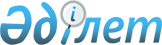 О внесении изменений в решение маслихата от 20 декабря 2012 года № 58 "О бюджете Денисовского района на 2013-2015 годы"Решение маслихата Денисовского района Костанайской области от 12 июня 2013 года № 34. Зарегистрировано Департаментом юстиции Костанайской области 24 июня 2013 года № 4155

      В соответствии со статьями 106, 109 Бюджетного кодекса Республики Казахстан от 4 декабря 2008 года Денисовский районный маслихат РЕШИЛ:



      1. Внести в решение маслихата от 20 декабря 2012 года № 58 "О бюджете Денисовского района на 2013-2015 годы" (зарегистрировано в Реестре государственной регистрации нормативных правовых актов за № 3953, опубликовано 18 января 2013 года, 25 января 2013 года в газете "Наше время") следующие изменения:



      приложения 1, 4 к указанному решению изложить в новой редакции согласно приложениям 1, 2 к настоящему решению.



      2. Настоящее решение вводится в действие с 1 января 2013 года.      Председатель внеочередной

      сессии районного маслихата                 М. Суербасов      Исполняющий обязанности

      секретаря Денисовского

      районного маслихата                        В. Ткач      СОГЛАСОВАНО:      Руководитель

      государственного учреждения

      "Отдел экономики и финансов

      акимата Денисовского района"

      _______________ Рахметова С.Ф.

Приложение 1         

к решению маслихата      

от 12 июня 2013 года № 34   Приложение 1          

к решению маслихата       

от 20 декабря 2012 года № 58   Бюджет Денисовского района на 2013 год

Приложение 2           

к решению маслихата       

от 12 июня 2013 года № 34    Приложение 4           

к решению маслихата        

от 20 декабря 2012 года № 58    Перечень бюджетных программ аппаратов акима поселка,

аула (села), аульного сельского округа на 2013 год
					© 2012. РГП на ПХВ «Институт законодательства и правовой информации Республики Казахстан» Министерства юстиции Республики Казахстан
				КатегорияКатегорияКатегорияКатегорияСумма,

тысяч тенгеКлассКлассКлассСумма,

тысяч тенгеПодклассПодклассСумма,

тысяч тенгеНаименованиеСумма,

тысяч тенгеДоходы1955871,01Налоговые поступления503401,011Подоходный налог230236,0112Индивидуальный подоходный налог230236,013Социальный налог122713,0131Социальный налог122713,014Налоги на собственность130789,0141Налоги на имущество91262,0143Земельный налог8338,0144Налог на транспортные средства27574,0145Единый земельный налог3615,015Внутренние налоги на товары, работы

и услуги17771,0152Акцизы1951,0153Поступления за использование природных

и других ресурсов11957,0154Сборы за ведение предпринимательской

и профессиональной деятельности3751,0155Налог на игорный бизнес112,018Обязательные платежи, взимаемые

за совершение юридически значимых

действий и (или) выдачу документов

уполномоченными на то государственными

органами или должностными лицами1892,0181Государственная пошлина1892,02Неналоговые поступления4330,021Доходы от государственной

собственности330,0215Доходы от аренды имущества,

находящегося в государственной

собственности330,026Прочие неналоговые поступления4000,0261Прочие неналоговые поступления4000,03Поступления от продажи основного

капитала15157,031Продажа государственного имущества,

закрепленного за государственными

учреждениями10000,0311Продажа государственного имущества,

закрепленного за государственными

учреждениями10000,033Продажа земли и нематериальных активов5157,0331Продажа земли5000,0332Продажа нематериальных активов157,04Поступление трансфертов1432983,042Трансферты из вышестоящих органов

государственного управления1432983,0422Трансферты из областного бюджета1432983,0Функциональная группаФункциональная группаФункциональная группаФункциональная группаФункциональная группаСумма,

тысяч

тенгеФункциональная подгруппаФункциональная подгруппаФункциональная подгруппаФункциональная подгруппаСумма,

тысяч

тенгеАдминистратор бюджетных программАдминистратор бюджетных программАдминистратор бюджетных программСумма,

тысяч

тенгеПрограммаПрограммаСумма,

тысяч

тенгеНаименованиеСумма,

тысяч

тенгеЗатраты1971936,601Государственные услуги общего

характера194210,01Представительные, исполнительные

и другие органы, выполняющие общие

функции государственного управления174402,0112Аппарат маслихата района (города

областного значения)13008,0001Услуги по обеспечению деятельности

маслихата района (города областного

значения)13008,0003Капитальные расходы

государственного органа0,0122Аппарат акима района (города

областного значения)49491,0001Услуги по обеспечению деятельности

акима района (города областного

значения)49225,0003Капитальные расходы

государственного органа266,0123Аппарат акима района в городе,

города районного значения, поселка,

аула (села), аульного (сельского)

округа111903,0001Услуги по обеспечению деятельности

акима района в городе, города

районного значения, поселка, аула

(села), аульного (сельского) округа105614,0022Капитальные расходы

государственного органа6289,02Финансовая деятельность1264,0459Отдел экономики и финансов района

(города областного значения)1264,0010Приватизация, управление

коммунальным имуществом,

постприватизационная деятельность

и регулирование споров, связанных

с этим500,0011Учет, хранение, оценка и реализация

имущества, поступившего

в коммунальную собственность764,09Прочие государственные услуги

общего характера18544,0459Отдел экономики и финансов района

(города областного значения)18544,0001Услуги по реализации

государственной политики в области

формирования и развития

экономической политики,

государственного планирования,

исполнения бюджета и управления

коммунальной собственностью района

(города областного значения)18496,0015Капитальные расходы

государственного органа48,002Оборона2817,01Военные нужды2417,0122Аппарат акима района (города

областного значения)2417,0005Мероприятия в рамках исполнения

всеобщей воинской обязанности2417,02Организация работы по чрезвычайным

ситуациям400,0122Аппарат акима района (города

областного значения)400,0006Предупреждение и ликвидация

чрезвычайных ситуаций масштаба

района (города областного значения)200,0007Мероприятия по профилактике и

тушению степных пожаров районного

(городского) масштаба, а также

пожаров в населенных пунктах,

в которых не созданы органы

государственной противопожарной

службы200,004Образование997662,01Дошкольное воспитание и обучение99797,0464Отдел образования района (города

областного значения)99797,0009Обеспечение деятельности

организаций дошкольного воспитания

и обучения48953,0040Реализация государственного

образовательного заказа в

дошкольных организациях образования50844,02Начальное, основное среднее и общее

среднее образование858358,0123Аппарат акима района в городе,

города районного значения, поселка,

аула (села), аульного (сельского)

округа761,0005Организация бесплатного подвоза

учащихся до школы и обратно

в аульной (сельской) местности761,0464Отдел образования района (города

областного значения)857597,0003Общеобразовательное обучение836623,0006Дополнительное образование для

детей20974,09Прочие услуги в области образования39507,0464Отдел образования района (города

областного значения)39507,0001Услуги по реализации

государственной политики на местном

уровне в области образования11205,0005Приобретение и доставка учебников,

учебно-методических комплексов для

государственных учреждений

образования района (города

областного значения)7459,0012Капитальные расходы

государственного органа80,0015Ежемесячная выплата денежных

средств опекунам (попечителям)

на содержание ребенка-сироты

(детей-сирот), и ребенка (детей),

оставшегося без попечения

родителей7872,0067Капитальные расходы

подведомственных государственных

учреждений и организаций12891,006Социальная помощь и социальное

обеспечение68182,02Социальная помощь51791,0451Отдел занятости и социальных

программ района (города областного

значения)51791,0002Программа занятости5338,0005Государственная адресная социальная

помощь1570,0006Оказание жилищной помощи1010,0007Социальная помощь отдельным

категориям нуждающихся граждан по

решениям местных представительных

органов13960,0010Материальное обеспечение

детей-инвалидов, воспитывающихся

и обучающихся на дому748,0014Оказание социальной помощи

нуждающимся гражданам на дому13975,0016Государственные пособия на детей

до 18 лет13315,0017Обеспечение нуждающихся инвалидов

обязательными гигиеническими

средствами и предоставление услуг

специалистами жестового языка,

индивидуальными помощниками

в соответствии с индивидуальной

программой реабилитации инвалида1875,0023Обеспечение деятельности центров

занятости населения0,09Прочие услуги в области социальной

помощи и социального обеспечения16391,0451Отдел занятости и социальных

программ района (города областного

значения)16391,0001Услуги по реализации

государственной политики на местном

уровне в области обеспечения

занятости и реализации социальных

программ для населения16001,0011Оплата услуг по зачислению, выплате

и доставке пособий и других

социальных выплат350,0021Капитальные расходы

государственного органа40,007Жилищно-коммунальное хозяйство325452,01Жилищное хозяйство366,0458Отдел жилищно-коммунального

хозяйства, пассажирского транспорта

и автомобильных дорог района

(города областного значения)366,0003Организация сохранения

государственного жилищного фонда170,0005Снос аварийного и ветхого жилья196,02Коммунальное хозяйство311101,0466Отдел архитектуры,

градостроительства и строительства

района (города областного значения)311101,0058Развитие системы водоснабжения и

водоотведения в сельских населенных

пунктах311101,03Благоустройство населенных пунктов13985,0123Аппарат акима района в городе,

города районного значения, поселка,

аула (села), аульного (сельского)

округа13194,0008Освещение улиц населенных пунктов2542,0009Обеспечение санитарии населенных

пунктов0,0011Благоустройство и озеленение

населенных пунктов10652,0458Отдел жилищно-коммунального

хозяйства, пассажирского транспорта

и автомобильных дорог района

(города областного значения)791,0016Обеспечение санитарии населенных

пунктов791,008Культура, спорт, туризм

и информационное пространство103341,41Деятельность в области культуры28099,0455Отдел культуры и развития языков

района (города областного значения)28099,0003Поддержка культурно-досуговой

работы28099,02Спорт12989,0465Отдел физической культуры и спорта

района (города областного значения)12989,0005Развитие массового спорта

и национальных видов спорта8528,0006Проведение спортивных соревнований

на районном (города областного

значения) уровне789,0007Подготовка и участие членов сборных

команд района (города областного

значения) по различным видам спорта

на областных спортивных

соревнованиях3672,03Информационное пространство34074,4455Отдел культуры и развития языков

района (города областного значения)32504,4006Функционирование районных

(городских) библиотек29798,4007Развитие государственного языка

и других языков народа Казахстана2706,0456Отдел внутренней политики района

(города областного значения)1570,0002Услуги по проведению

государственной информационной

политики через газеты и журналы1000,0005Услуги по проведению

государственной информационной

политики через телерадиовещание570,09Прочие услуги по организации

культуры, спорта, туризма

и информационного пространства28179,0455Отдел культуры и развития языков

района (города областного значения)18170,0001Услуги по реализации

государственной политики на местном

уровне в области развития языков

и культуры6745,0010Капитальные расходы

государственного органа1811,0032Капитальные расходы

подведомственных государственных

учреждений и организаций9614,0456Отдел внутренней политики района

(города областного значения)5150,0001Услуги по реализации

государственной политики на местном

уровне в области информации,

укрепления государственности и

формирования социального оптимизма

граждан4950,0003Реализация мероприятий в сфере

молодежной политики200,0006Капитальные расходы

государственного органа0,0465Отдел физической культуры и спорта

района (города областного значения)4859,0001Услуги по реализации

государственной политики на местном

уровне в сфере физической культуры

и спорта4859,0004Капитальные расходы

государственного органа0,010Сельское, водное, лесное, рыбное

хозяйство, особо охраняемые

природные территории, охрана

окружающей среды и животного мира,

земельные отношения75200,01Сельское хозяйство12230,0459Отдел экономики и финансов района

(города областного значения)6365,0099Реализация мер по оказанию

социальной поддержки специалистов6365,0473Отдел ветеринарии района (города

областного значения)5865,0001Услуги по реализации

государственной политики на местном

уровне в сфере ветеринарии5370,0003Капитальные расходы

государственного органа0,0007Организация отлова и уничтожения

бродячих собак и кошек171,0010Проведение мероприятий по

идентификации сельскохозяйственных

животных324,06Земельные отношения6419,0463Отдел земельных отношений района

(города областного значения)6419,0001Услуги по реализации

государственной политики в области

регулирования земельных отношений

на территории района (города

областного значения)6419,0007Капитальные расходы

государственного органа0,09Прочие услуги в области сельского,

водного, лесного, рыбного

хозяйства, охраны окружающей среды

и земельных отношений56551,0473Отдел ветеринарии района (города

областного значения)56551,0011Проведение противоэпизоотических

мероприятий56551,011Промышленность, архитектурная,

градостроительная и строительная

деятельность7947,02Архитектурная, градостроительная

и строительная деятельность7947,0466Отдел архитектуры,

градостроительства и строительства

района (города областного значения)7947,0001Услуги по реализации

государственной политики в области

строительства, улучшения

архитектурного облика городов,

районов и населенных пунктов

области и обеспечению рационального

и эффективного градостроительного

освоения территории района (города

областного значения)7907,0015Капитальные расходы

государственного органа40,012Транспорт и коммуникации145482,01Автомобильный транспорт145482,0123Аппарат акима района в городе,

города районного значения, поселка,

аула (села), аульного (сельского)

округа4963,0013Обеспечение функционирования

автомобильных дорог в городах

районного значения, поселках, аулах

(селах), аульных (сельских) округах4963,0458Отдел жилищно-коммунального

хозяйства, пассажирского транспорта

и автомобильных дорог района

(города областного значения)140519,0023Обеспечение функционирования

автомобильных дорог140519,013Прочие48062,03Поддержка предпринимательской

деятельности и защита конкуренции62,0454Отдел предпринимательства и

сельского хозяйства района (города

областного значения)62,0006Поддержка предпринимательской

деятельности62,09Прочие48000,0123Аппарат акима района в городе,

города районного значения, поселка,

аула (села), аульного (сельского)

округа16422,0040Реализация мер по содействию

экономическому развитию регионов

в рамках Программы "Развитие

регионов"16422,0454Отдел предпринимательства

и сельского хозяйства района

(города областного значения)11595,0001Услуги по реализации

государственной политики на местном

уровне в области развития

предпринимательства, промышленности

и сельского хозяйства11595,0007Капитальные расходы

государственного органа0,0458Отдел жилищно-коммунального

хозяйства, пассажирского транспорта

и автомобильных дорог района

(города областного значения)9813,0001Услуги по реализации

государственной политики на местном

уровне в области

жилищно-коммунального хозяйства,

пассажирского транспорта

и автомобильных дорог9665,0013Капитальные расходы

государственного органа148,0459Отдел экономики и финансов района

(города областного значения)10170,0012Резерв местного исполнительного

органа района (города областного

значения)10170,014Обслуживание долга0,015Трансферты3581,21Трансферты3581,2459Отдел экономики и финансов района

(города областного значения)3581,2006Возврат неиспользованных

(недоиспользованных) целевых

трансфертов1450,2024Целевые текущие трансферты в

вышестоящие бюджеты в связи с

передачей функций государственных

органов из нижестоящего уровня

государственного управления

в вышестоящий2131,0IIIЧистое бюджетное кредитование41759,0Бюджетные кредиты45100,010Сельское, водное, лесное, рыбное

хозяйство, особо охраняемые

природные территории, охрана

окружающей среды и животного мира,

земельные отношения45100,01Сельское хозяйство45100,0459Отдел экономики и финансов района

(города областного значения)45100,0018Бюджетные кредиты для реализации

мер социальной поддержки

специалистов45100,0КатегорияКатегорияКатегорияКатегорияКатегорияСумма,

тысяч

тенгеКлассКлассКлассКлассСумма,

тысяч

тенгеПодклассПодклассПодклассСумма,

тысяч

тенгеНаименованиеСумма,

тысяч

тенге5Погашение бюджетных кредитов3341,01Погашение бюджетных кредитов3341,01Погашение бюджетных кредитов,

выданных из государственного бюджета3341,013Погашение бюджетных кредитов,

выданных из местного бюджета

физическим лицам3341,0IVСальдо по операциям с финансовыми

активами0,0VДефицит (профицит) бюджета-57824,6VIФинансирование дефицита

(использование профицита) бюджета57824,6Функциональная группаФункциональная группаФункциональная группаФункциональная группаФункциональная группаСумма,

тысяч

тенгеФункциональная подгруппаФункциональная подгруппаФункциональная подгруппаФункциональная подгруппаСумма,

тысяч

тенгеАдминистратор бюджетных программАдминистратор бюджетных программАдминистратор бюджетных программСумма,

тысяч

тенгеПрограммаПрограммаСумма,

тысяч

тенгеНаименованиеСумма,

тысяч

тенгеГосударственное учреждение "Аппарат

акима Денисовского сельского округа"42969,001Государственные услуги общего

характера14198,01Представительные, исполнительные

и другие органы, выполняющие общие

функции государственного управления14198,0123Аппарат акима района в городе,

города районного значения, поселка,

аула (села), аульного (сельского)

округа14198,0001Услуги по обеспечению деятельности

акима района в городе, города

районного значения, поселка, аула

(села), аульного (сельского) округа13976,0022Капитальные расходы государственного

органа222,007Жилищно-коммунальное хозяйство10221,03Благоустройство населенных пунктов10221,0123Аппарат акима района в городе,

города районного значения, поселка,

аула (села), аульного (сельского)

округа10221,0008Освещение улиц населенных пунктов1569,0011Благоустройство и озеленение

населенных пунктов8652,012Транспорт и коммуникации4963,01Автомобильный транспорт4963,0123Аппарат акима района в городе,

города районного значения, поселка,

аула (села), аульного (сельского)

округа4963,0013Обеспечение функционирования

автомобильных дорог в городах

районного значения, поселках, аулах

(селах), аульных (сельских) округах4963,013Прочие13587,09Прочие13587,0123Аппарат акима района в городе,

города районного значения, поселка,

аула (села), аульного (сельского)

округа13587,0040Реализация мер по содействию

экономическому развитию регионов в

рамках Программы "Развитие регионов"13587,0Государственное учреждение "Аппарат

акима Некрасовского сельского

округа"6870,001Государственные услуги общего

характера6660,01Представительные, исполнительные

и другие органы, выполняющие общие

функции государственного управления6660,0123Аппарат акима района в городе,

города районного значения, поселка,

аула (села), аульного (сельского)

округа6660,0001Услуги по обеспечению деятельности

акима района в городе, города

районного значения, поселка, аула

(села), аульного (сельского) округа6558,0022Капитальные расходы государственного

органа102,004Образование210,02Начальное, основное среднее и общее

среднее образование210,0123Аппарат акима района в городе,

города районного значения, поселка,

аула (села), аульного (сельского)

округа210,0005Организация бесплатного подвоза

учащихся до школы и обратно в

аульной (сельской) местности210,0Государственное учреждение "Аппарат

акима Тельманского сельского округа"7948,001Государственные услуги общего

характера7583,01Представительные, исполнительные

и другие органы, выполняющие общие

функции государственного управления7583,0123Аппарат акима района в городе,

города районного значения, поселка,

аула (села), аульного (сельского)

округа7583,0001Услуги по обеспечению деятельности

акима района в городе, города

районного значения, поселка, аула

(села), аульного (сельского) округа7546,0022Капитальные расходы государственного

органа37,007Жилищно-коммунальное хозяйство365,03Благоустройство населенных пунктов365,0123Аппарат акима района в городе,

города районного значения, поселка,

аула (села), аульного (сельского)

округа365,0008Освещение улиц населенных пунктов365,0Государственное учреждение "Аппарат

акима Приреченского сельского

округа"6275,001Государственные услуги общего

характера5724,01Представительные, исполнительные

и другие органы, выполняющие общие

функции государственного управления5724,0123Аппарат акима района в городе,

города районного значения, поселка,

аула (села), аульного (сельского)

округа5724,0001Услуги по обеспечению деятельности

акима района в городе, города

районного значения, поселка, аула

(села), аульного (сельского) округа5724,0022Капитальные расходы государственного

органа0,004Образование551,02Начальное, основное среднее и общее

среднее образование551,0123Аппарат акима района в городе,

города районного значения, поселка,

аула (села), аульного (сельского)

округа551,0005Организация бесплатного подвоза

учащихся до школы и обратно

в аульной (сельской) местности551,0Государственное учреждение "Аппарат

акима Архангельского сельского

округа"6330,001Государственные услуги общего

характера6330,01Представительные, исполнительные

и другие органы, выполняющие общие

функции государственного управления6330,0123Аппарат акима района в городе,

города районного значения, поселка,

аула (села), аульного (сельского)

округа6330,0001Услуги по обеспечению деятельности

акима района в городе, города

районного значения, поселка, аула

(села), аульного (сельского) округа6330,0022Капитальные расходы государственного

органа0,0Государственное учреждение "Аппарат

акима Аршалинского сельского округа"7449,001Государственные услуги общего

характера7297,01Представительные, исполнительные

и другие органы, выполняющие общие

функции государственного управления7297,0123Аппарат акима района в городе,

города районного значения, поселка,

аула (села), аульного (сельского)

округа7297,0001Услуги по обеспечению деятельности

акима района в городе, города

районного значения, поселка, аула

(села), аульного (сельского) округа6647,0022Капитальные расходы государственного

органа650,007Жилищно-коммунальное хозяйство152,03Благоустройство населенных пунктов152,0123Аппарат акима района в городе,

города районного значения, поселка,

аула (села), аульного (сельского)

округа152,0008Освещение улиц населенных пунктов152,0Государственное учреждение "Аппарат

акима Аятского сельского округа"8490,001Государственные услуги общего

характера8338,01Представительные, исполнительные

и другие органы, выполняющие общие

функции государственного управления8338,0123Аппарат акима района в городе,

города районного значения, поселка,

аула (села), аульного (сельского)

округа8338,0001Услуги по обеспечению деятельности

акима района в городе, города

районного значения, поселка, аула

(села), аульного (сельского) округа6728,0022Капитальные расходы государственного

органа1610,007Жилищно-коммунальное хозяйство152,03Благоустройство населенных пунктов152,0123Аппарат акима района в городе,

города районного значения, поселка,

аула (села), аульного (сельского)

округа152,0008Освещение улиц населенных пунктов152,0Государственное учреждение "Аппарат

акима Зааятского сельского округа"6899,001Государственные услуги общего

характера6899,01Представительные, исполнительные

и другие органы, выполняющие общие

функции государственного управления6899,0123Аппарат акима района в городе,

города районного значения, поселка,

аула (села), аульного (сельского)

округа6899,0001Услуги по обеспечению деятельности

акима района в городе, города

районного значения, поселка, аула

(села), аульного (сельского) округа6797,0022Капитальные расходы государственного

органа102,0Государственное учреждение "Аппарат

акима Комаровского сельского округа"9845,001Государственные услуги общего

характера8900,01Представительные, исполнительные

и другие органы, выполняющие общие

функции государственного управления8900,0123Аппарат акима района в городе,

города районного значения, поселка,

аула (села), аульного (сельского)

округа8900,0001Услуги по обеспечению деятельности

акима района в городе, города

районного значения, поселка, аула

(села), аульного (сельского) округа7188,0022Капитальные расходы государственного

органа1712,013Прочие945,09Прочие945,0123Аппарат акима района в городе,

города районного значения, поселка,

аула (села), аульного (сельского)

округа945,0040Реализация мер по содействию

экономическому развитию регионов в

рамках Программы "Развитие регионов"945,0Государственное учреждение "Аппарат

акима Крымского сельского округа"5788,001Государственные услуги общего

характера5788,01Представительные, исполнительные

и другие органы, выполняющие общие

функции государственного управления5788,0123Аппарат акима района в городе,

города районного значения, поселка,

аула (села), аульного (сельского)

округа5788,0001Услуги по обеспечению деятельности

акима района в городе, города

районного значения, поселка, аула

(села), аульного (сельского) округа5788,0022Капитальные расходы государственного

органа0,0Государственное учреждение "Аппарат

акима Красноармейского сельского

округа"8917,001Государственные услуги общего

характера8917,01Представительные, исполнительные

и другие органы, выполняющие общие

функции государственного управления6765,0123Аппарат акима района в городе,

города районного значения, поселка,

аула (села), аульного (сельского)

округа6765,0001Услуги по обеспечению деятельности

акима района в городе, города

районного значения, поселка, аула

(села), аульного (сельского) округа6713,0022Капитальные расходы государственного

органа52,007Жилищно-коммунальное хозяйство2152,03Благоустройство населенных пунктов2152,0123Аппарат акима района в городе,

города районного значения, поселка,

аула (села), аульного (сельского)

округа2152,0008Освещение улиц населенных пунктов152,0011Благоустройство и озеленение

населенных пунктов2000,0Государственное учреждение "Аппарат

акима Покровского сельского округа"7164,001Государственные услуги общего

характера6219,01Представительные, исполнительные

и другие органы, выполняющие общие

функции государственного управления6219,0123Аппарат акима района в городе,

города районного значения, поселка,

аула (села), аульного (сельского)

округа6219,0001Услуги по обеспечению деятельности

акима района в городе, города

районного значения, поселка, аула

(села), аульного (сельского) округа6183,0022Капитальные расходы государственного

органа36,013Прочие945,09Прочие945,0123Аппарат акима района в городе,

города районного значения, поселка,

аула (села), аульного (сельского)

округа945,0040Реализация мер по содействию

экономическому развитию регионов в

рамках Программы "Развитие регионов"945,0Государственное учреждение "Аппарат

акима Свердловского сельского

округа"8739,001Государственные услуги общего

характера7794,01Представительные, исполнительные

и другие органы, выполняющие общие

функции государственного управления7794,0123Аппарат акима района в городе,

города районного значения, поселка,

аула (села), аульного (сельского)

округа7794,0001Услуги по обеспечению деятельности

акима района в городе, города

районного значения, поселка, аула

(села), аульного (сельского) округа6132,0022Капитальные расходы государственного

органа1662,013Прочие945,09Прочие945,0123Аппарат акима района в городе,

города районного значения, поселка,

аула (села), аульного (сельского)

округа945,0040Реализация мер по содействию

экономическому развитию регионов в

рамках Программы "Развитие регионов"945,0Государственное учреждение "Аппарат

акима Тобольского сельского округа"6711,001Государственные услуги общего

характера6711,01Представительные, исполнительные

и другие органы, выполняющие общие

функции государственного управления6711,0123Аппарат акима района в городе,

города районного значения, поселка,

аула (села), аульного (сельского)

округа6711,0001Услуги по обеспечению деятельности

акима района в городе, города

районного значения, поселка, аула

(села), аульного (сельского) округа6659,0022Капитальные расходы государственного

органа52,0Государственное учреждение "Аппарат

акима села Перелески"6849,001Государственные услуги общего

характера6697,01Представительные, исполнительные

и другие органы, выполняющие общие

функции государственного управления6697,0123Аппарат акима района в городе,

города районного значения, поселка,

аула (села), аульного (сельского)

округа6697,0001Услуги по обеспечению деятельности

акима района в городе, города

районного значения, поселка, аула

(села), аульного (сельского) округа6645,0022Капитальные расходы государственного

органа52,007Жилищно-коммунальное хозяйство152,03Благоустройство населенных пунктов152,0123Аппарат акима района в городе,

города районного значения, поселка,

аула (села), аульного (сельского)

округа152,0008Освещение улиц населенных пунктов152,0